Media Contact: Angela Walton, Director of Marketing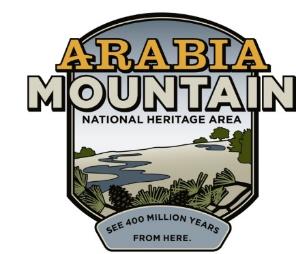 Arabia Mountain Heritage Area Alliancep: 404-998-8384 x5 | e: angela@arabiaalliance.orgFOR IMMEDIATE RELEASEApril 11, 2018Arabia Alliance hosts 2nd annual Open House ‘Trail Mixer’Public invited to learn about the Arabia Mountain National Heritage AreaSTONECREST, Ga. – The Arabia Mountain Heritage Area Alliance will host an open house Saturday, May 5 from 10 a.m. – 2 p.m. at its office located at 3350 Klondike Road in Stonecrest. Visitors are welcome to drop in, grab a snack, and speak with staff and board members to learn about the people and places that form the Arabia Mountain National Heritage Area. Information will be on-hand to help explore the NHA including the Arabia Mountain PATH trail.The Arabia Mountain National Heritage Area is an open landscape of breathtaking beauty, peace and wonder just 20 minutes east of Atlanta. Dominated by two granite outcrops, it offers natural wonders, compelling history and heart-pumping activity. The AMNHA is one of only 49 National Heritage Areas recognized by Congress for its unique contribution to the nation’s development. Located in portions of DeKalb, Rockdale and Henry Counties, the AMNHA includes more than 33 miles of paved hike/bike trails; historic and natural sites such as the Davidson-Arabia Mountain Nature Preserve, Panola Mountain State Park and Flat Rock Archives; and is home to the Monastery of the Holy Spirit.RSVP is encouraged by May 1 at the following link: http://arabiaalliance.org/event/open-house-trail-mixer-2018. Parking for the open house is available at the Vaughters’ Farm Trailhead near the office at 3366 Klondike Road. For more information, contact Angela Walton, Director of Marketing, at angela@arabiaalliance.org or 404-998-8384 x5. To learn more about Arabia Alliance and the Arabia Mountain National Heritage Area, visit www.arabiaalliance.org.###